Human ResourcesDate of Completion: 02/05/2018Page: 1 of 1PERSON SPECIFICATIONAssessment for recruitment requirements and competenciesPOST TITLE:Beamline Scientist, B24 DIVISION/DEPARTMENT:Science / Life REPORTS TO:Principal Beamline Scientist (PBS) SPECIFY ESSENTIAL (E) DESIRABLE (D)SKILLS/ABILITIESGood interpersonal, communication and presentation skills; EAbility to interact effectively and diplomatically with staff and facility users at all levels;EAbility to design, plan, organise and implement projects and tasks within an allotted timeframe;EAbility and initiative to get to the heart of the problem and take it effectively through to completion;EAbility to work as part of a multi-disciplinary team; EGood organisational and planning skills and methodical record keeping;ESelf-motivation; EAbility to work flexibly with occasional weekend and out of hours working; EAbility to lead own research project including budget and resource management. EKNOWLEDGE Experience using X-ray imaging; EANDExperience in correlative imaging;3 years post doctoral or equivalent experience; DEEXPERIENCEDemonstrated track record in biological imaging /other research area relevant to B24; Experience of structural/cell biology techniques;EECommissioning and operation of scientific instrumentation; DExperience with use of flexible experimental setups and/or sample environment equipment; DKnowledge of instrumentation and optics for imaging using X-ray or light microscopy; DProject management; DExperience with Windows/Linux/Unix; EScientific programming and/or motion control; DPROFESSIONAL QUALIFICATIONS/Appropriate PhD degree or equivalent qualification or proven relevant experience; ETRAININGExperience with 3D printing technology. D*Where a job requirementCOMPETENCIES e.g. Technical, Professional, Management, Other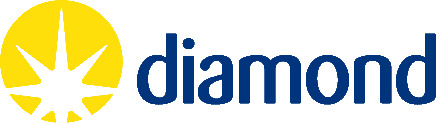 